福岡市教育センターへのアクセス福岡市内主要地からの所要時間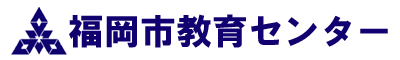 〒814-0006　福岡市早良区百道３丁目１０番１号電話：092-822-2875　ＦＡＸ：092-822-2825http://www.fuku-c.ed.jp/center/※福岡市教育センター駐車場にも駐車可能ですが，できるだけ公共交通機関をお使い下さい。　また，周辺にもコインパーキングがありますので，センターに駐車できない場合はご利用下さい。「福岡市教育センター周辺駐車場情報」で検索